校園災害潛勢分析地震災害潛勢圖資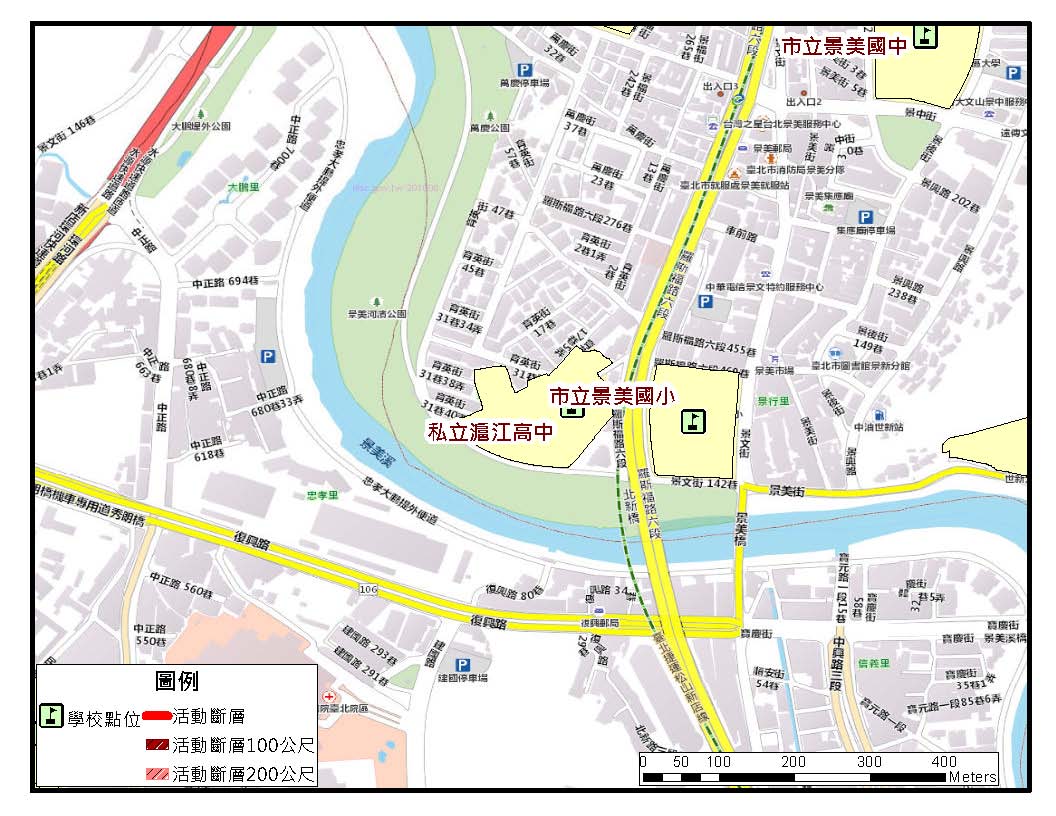 淹水災害潛勢圖資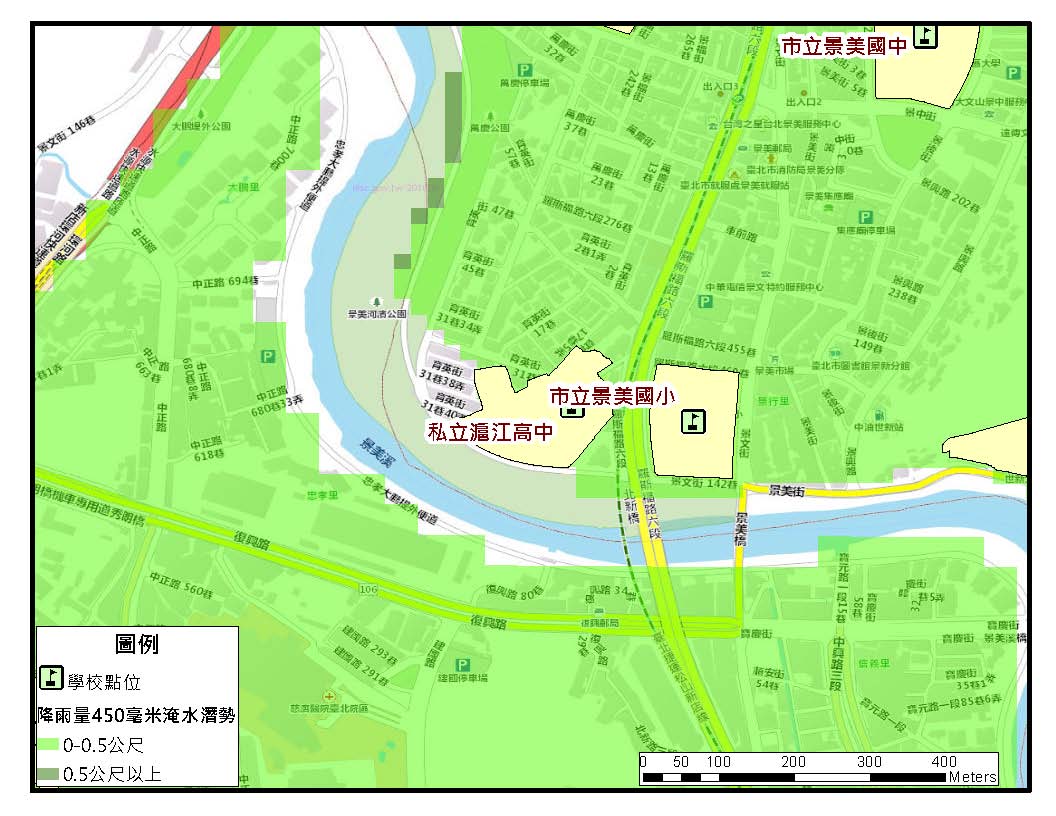 坡地災害潛勢圖資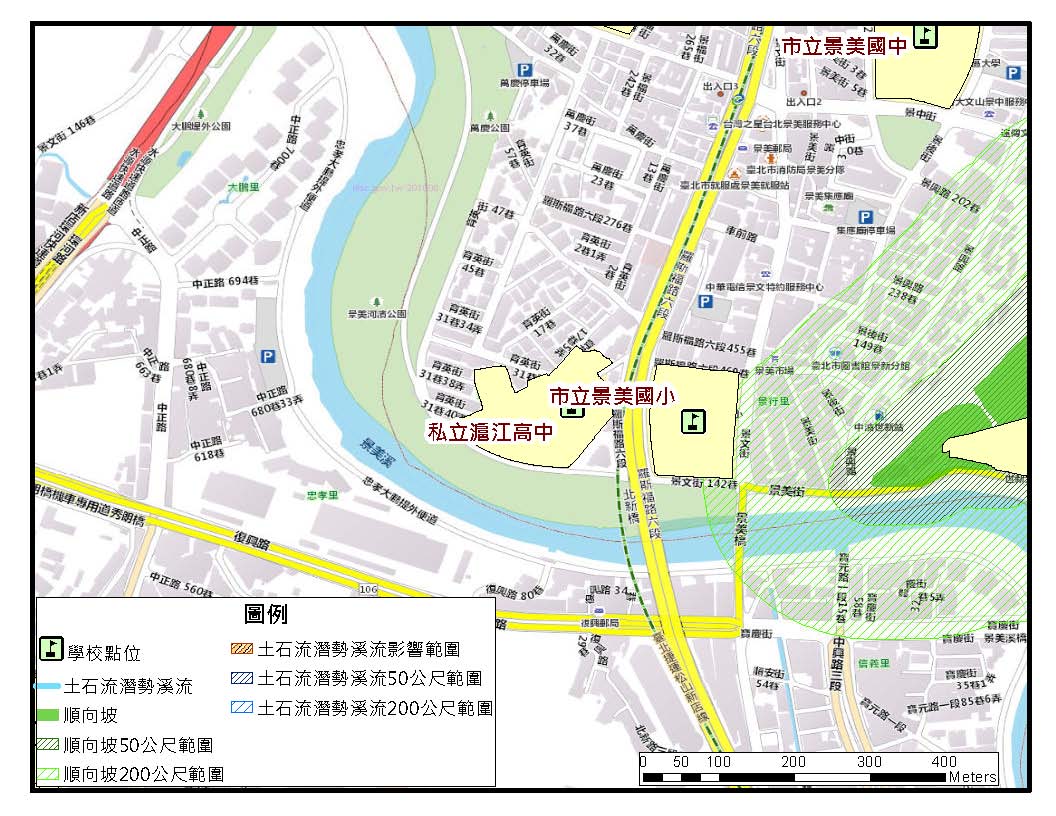 人為災害潛勢圖資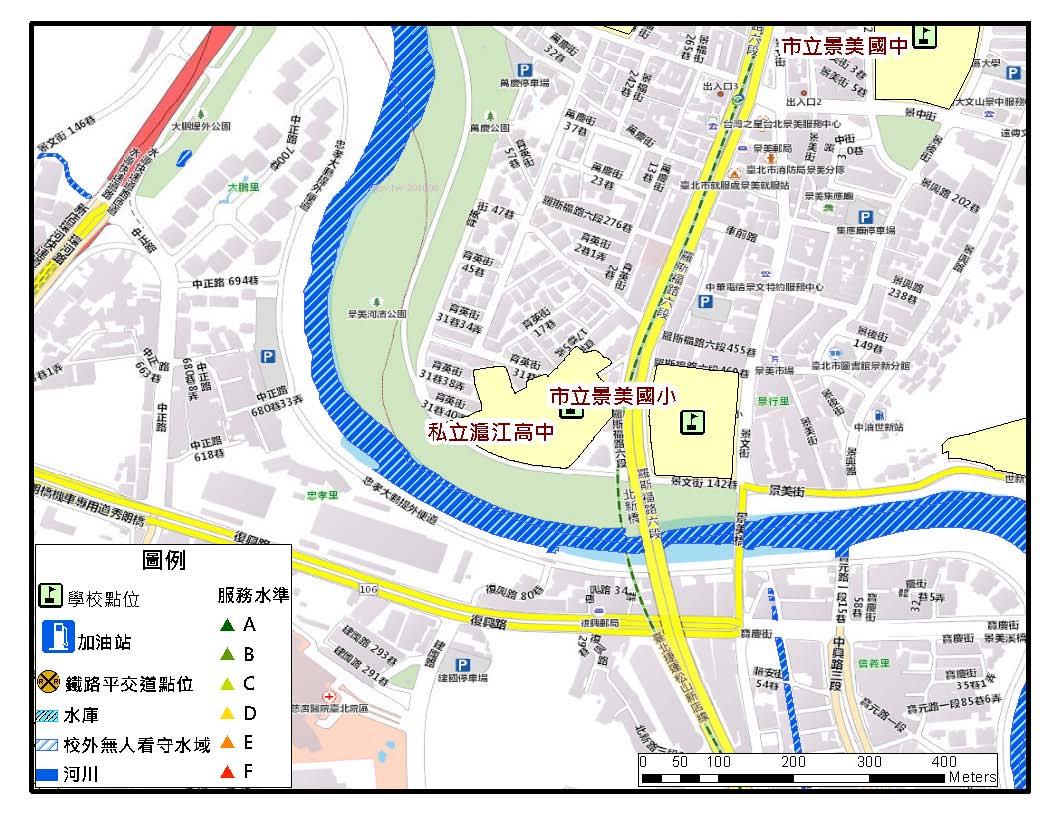 輻射災害潛勢圖資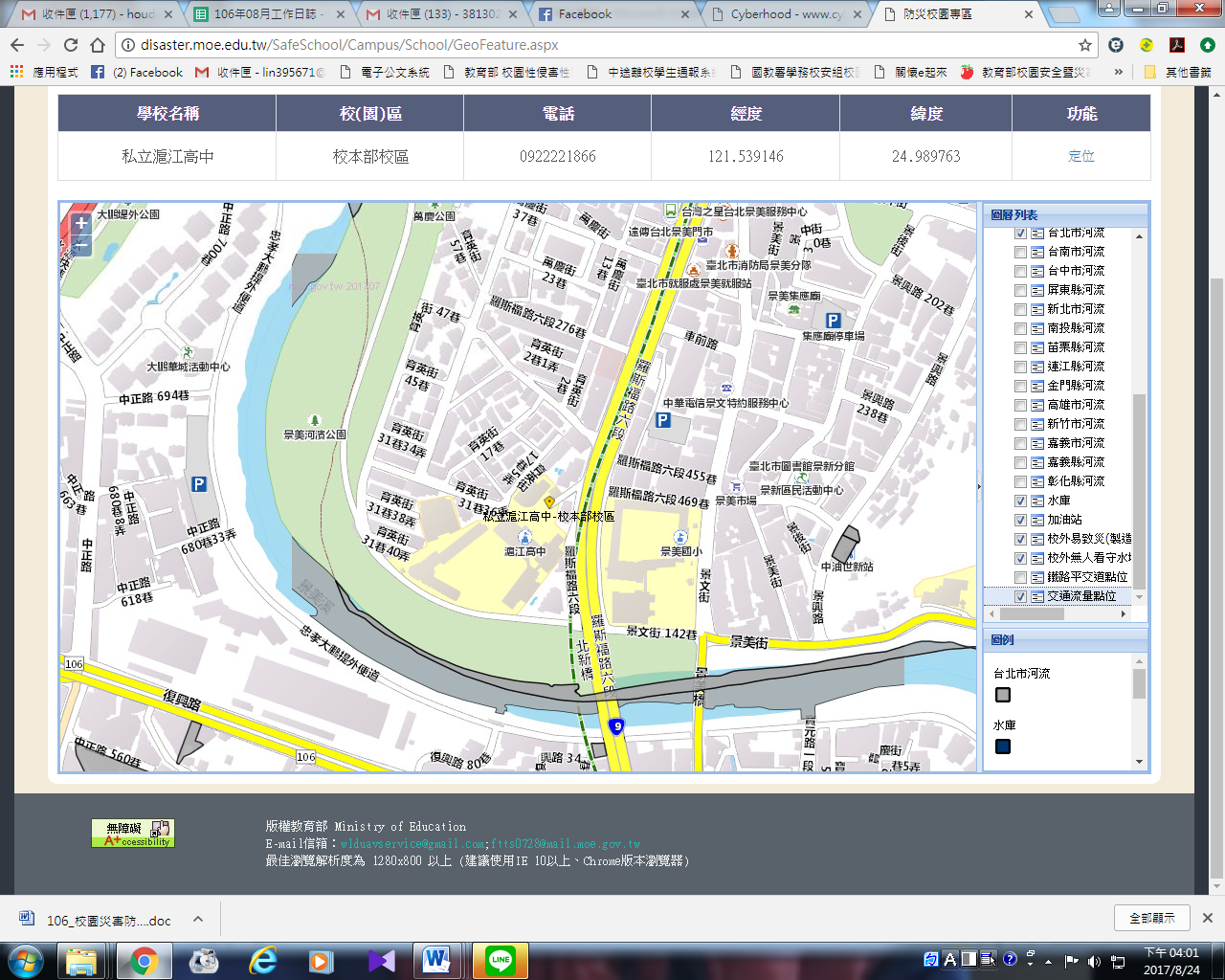 海嘯災害潛勢圖資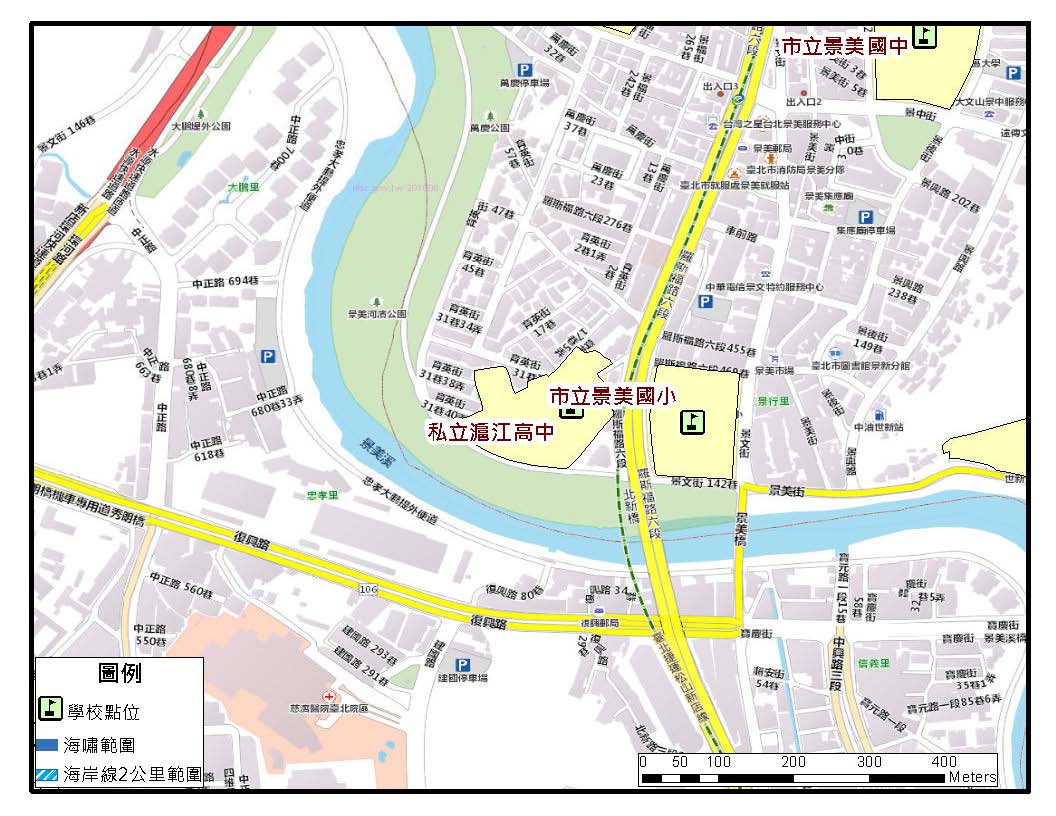 災害類型判定年度潛勢結果詳細說明地震105低學校位於活動斷層兩側超過200公尺範圍之學校；土壤液化潛勢等級為低潛勢等級(圖資來源:台北市政府工務局)淹水104中累積雨量達450 mm/day，學校可能發生淹水深度達0公尺以上且未達0.5公尺；過去5年內校園不曾發生淹水事件坡地105低校園周邊200公尺範圍以下無土石流潛勢溪流影響範圍或土石流潛勢溪流或順向坡；過去5年內校園不曾發生坡地災害事件人為105低校園周邊200公尺範圍以下有池/埤/溜/潭；校園周邊200公尺範圍以下道路服務水準D級；過去5年內校園曾發生人為災害事件2次以上輻射105無潛勢學校位於核電廠圓周16公里防護準備區範圍外海嘯105無潛勢屬於海嘯溢淹潛勢圖範圍外之學校